STM32  Programmare con l’ide di ArduinoPer programmare la scheda STM32 con l’ide di Arduino, bisogna eseguire i seguenti settaggi:Da impostazioni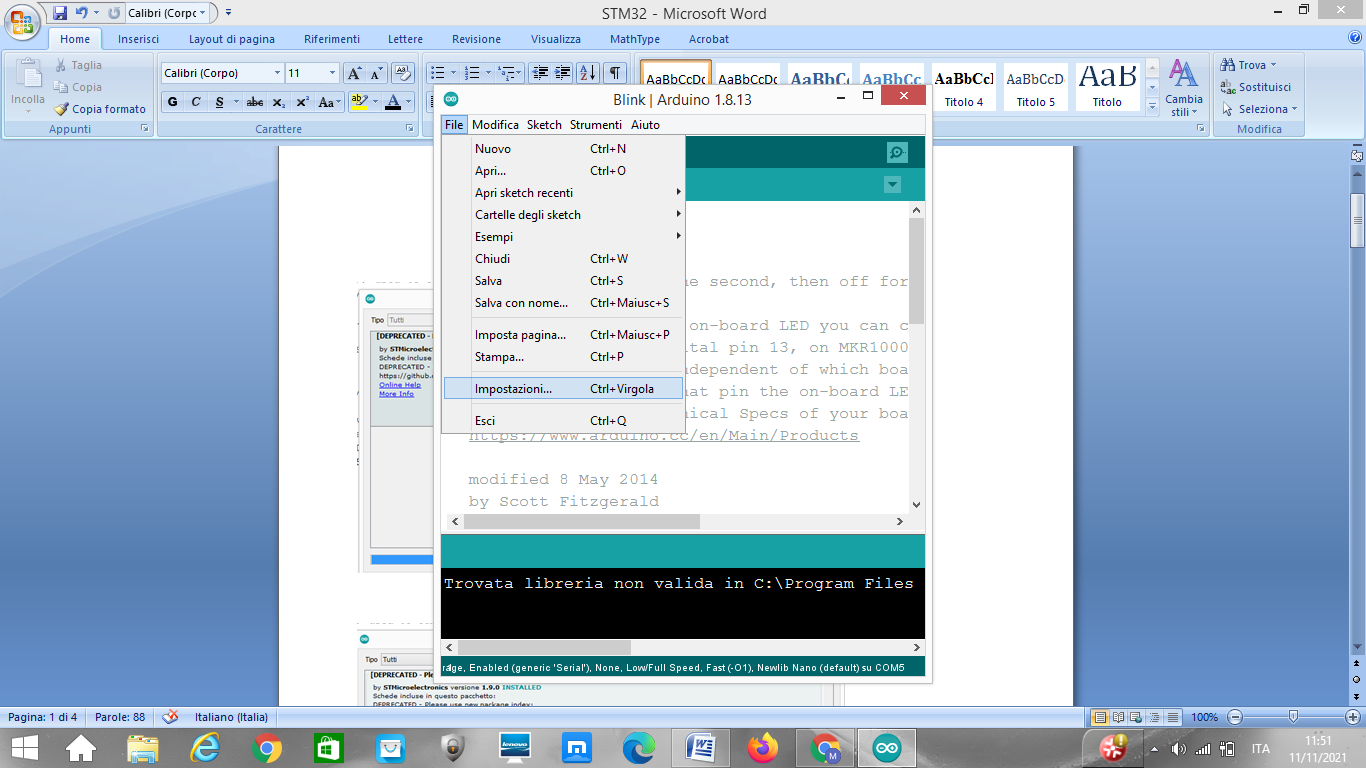 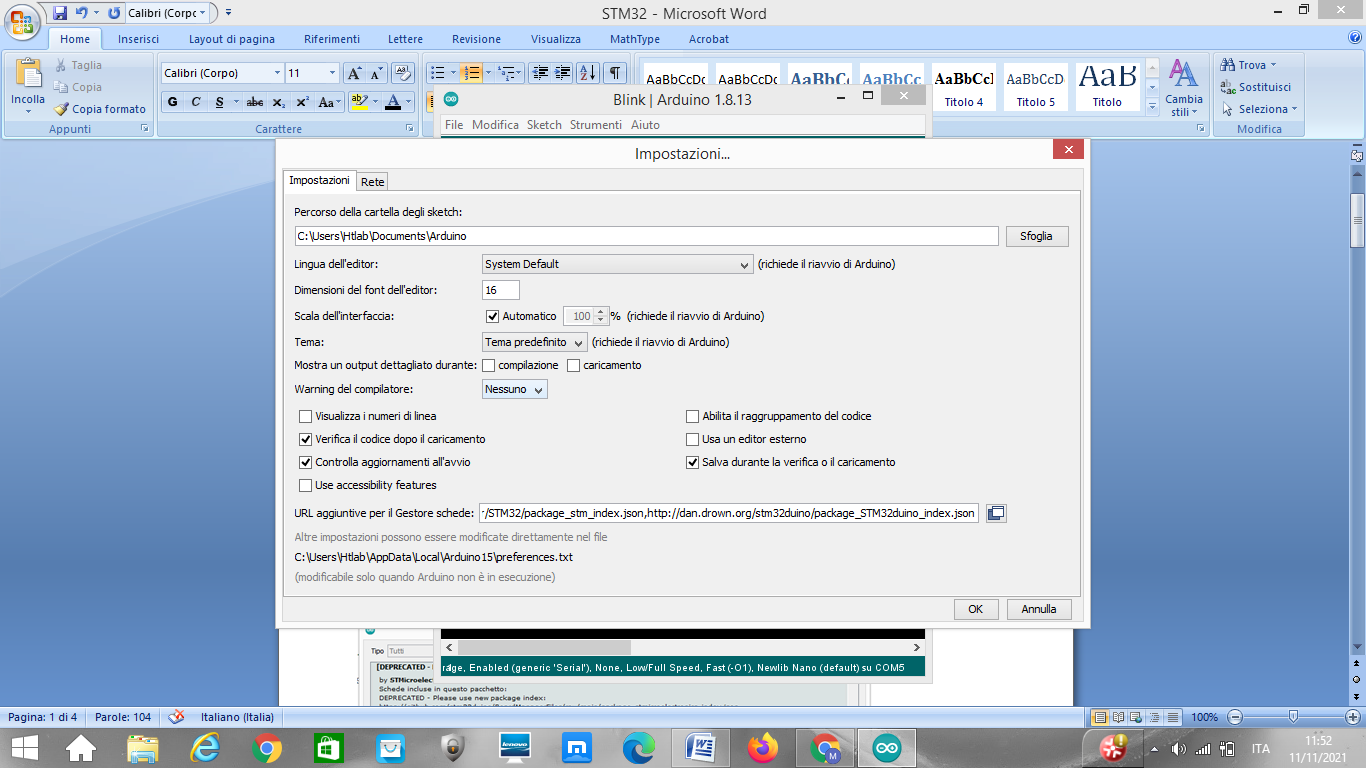 Immettere i seguenti link: https://github.com/stm32duino/BoardManagerFiles/raw/master/STM32/package_stm_index.jsonhttp://dan.drown.org/stm32duino/package_STM32duino_index.json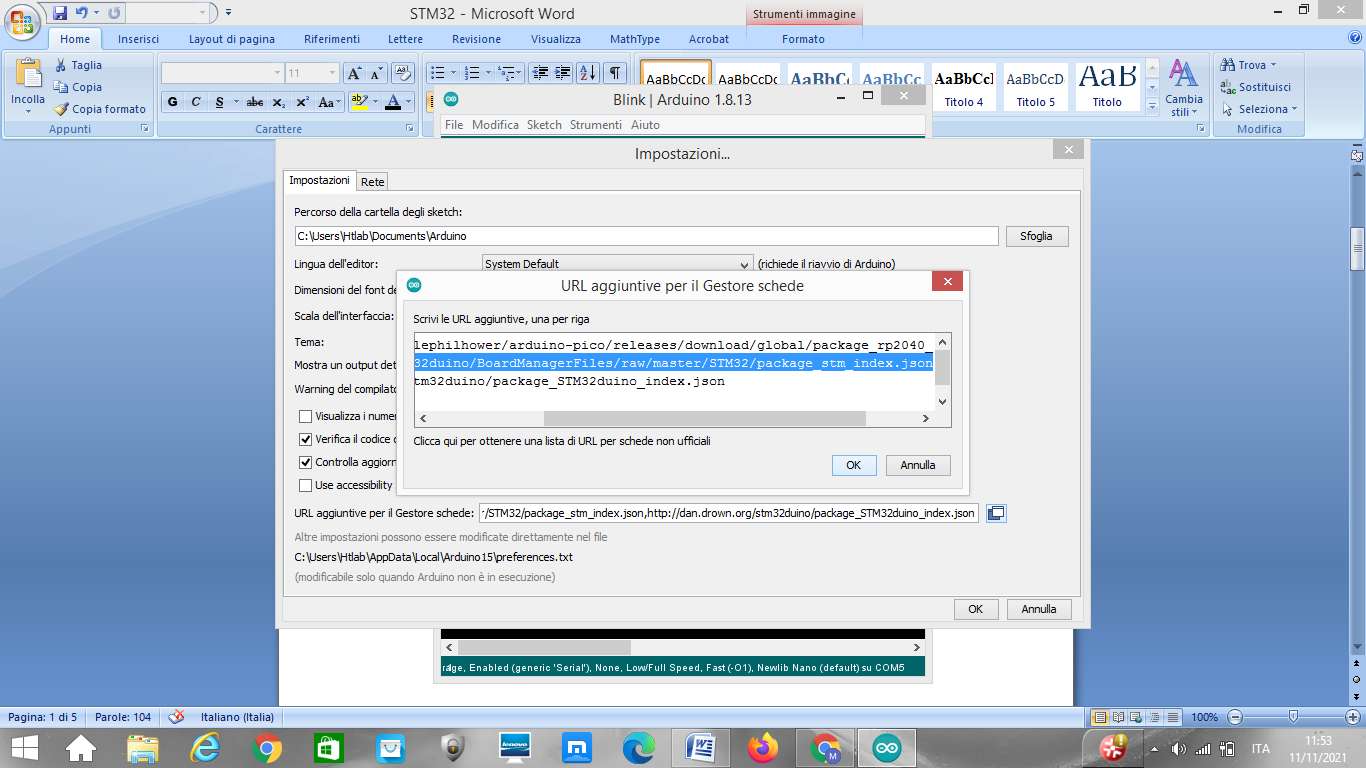 Da strumenti e gestione schede: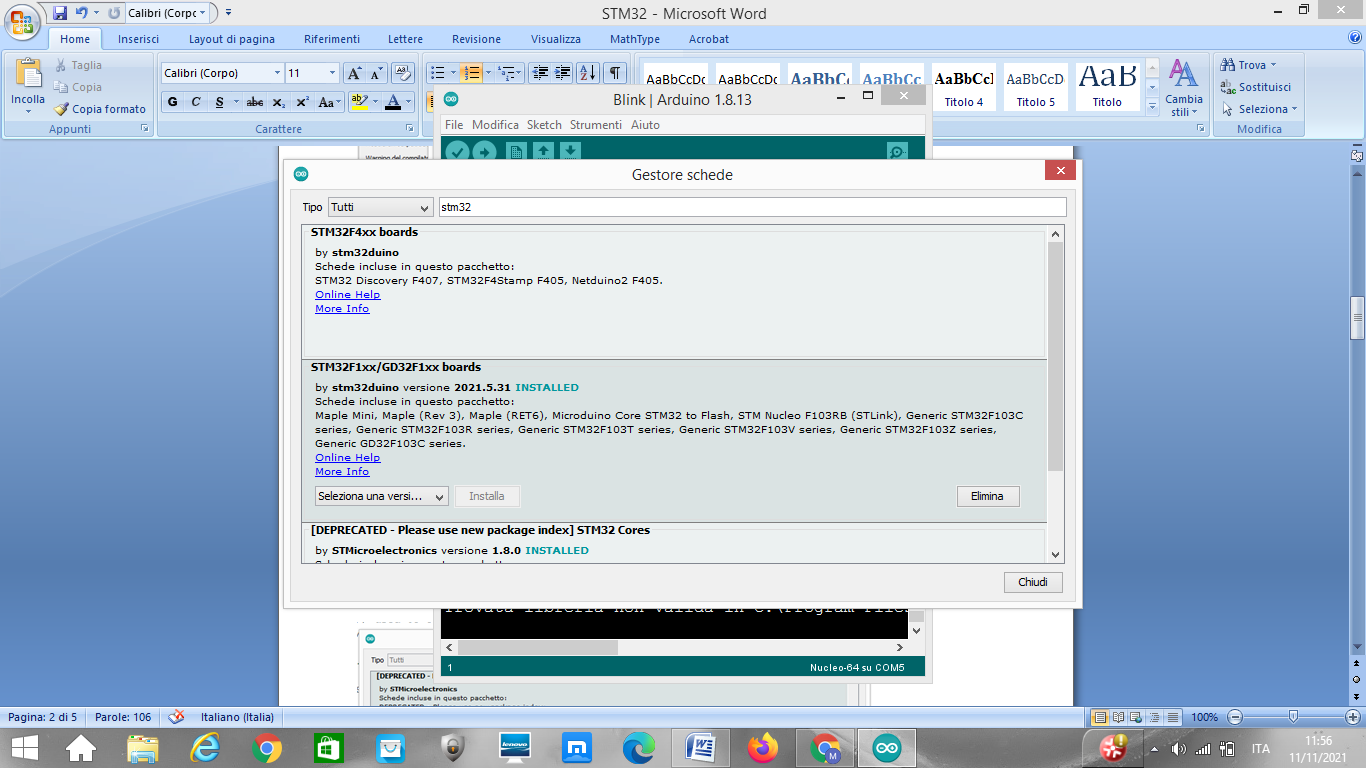 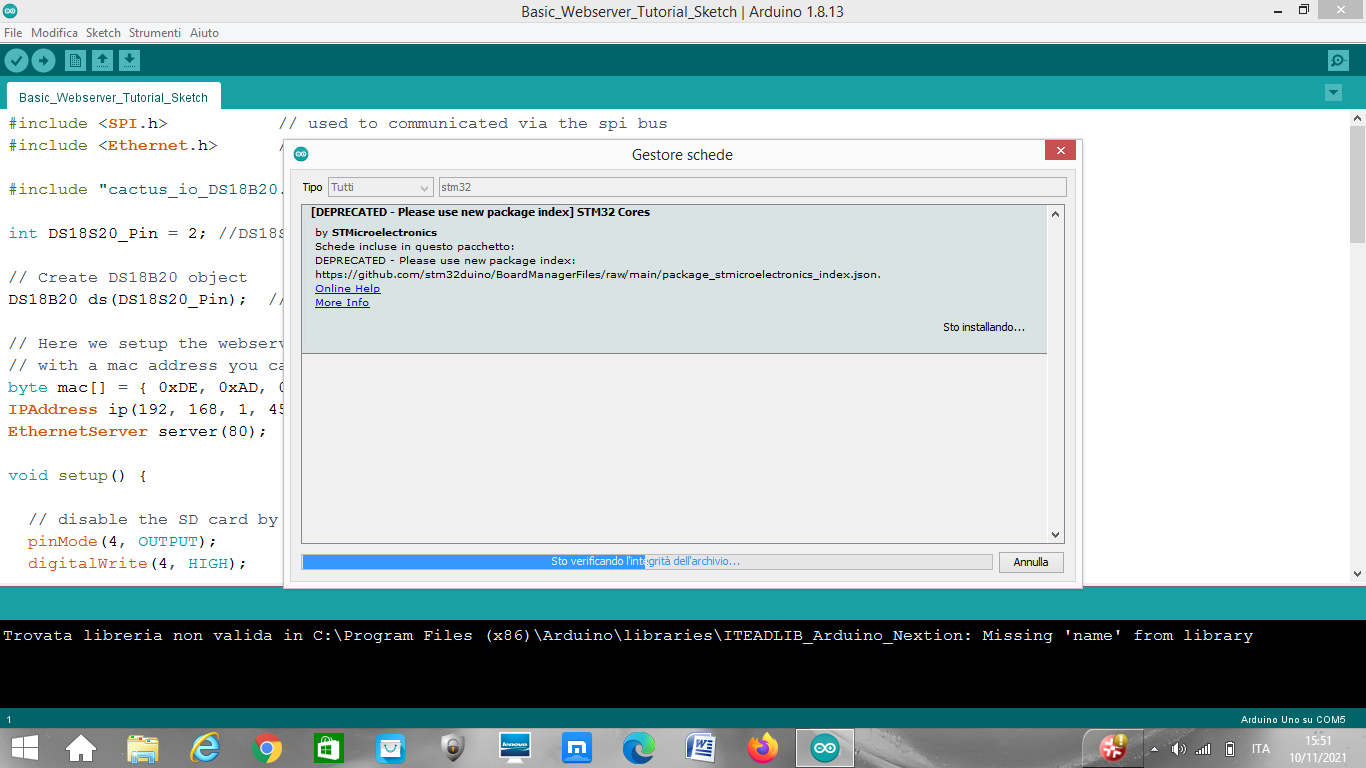 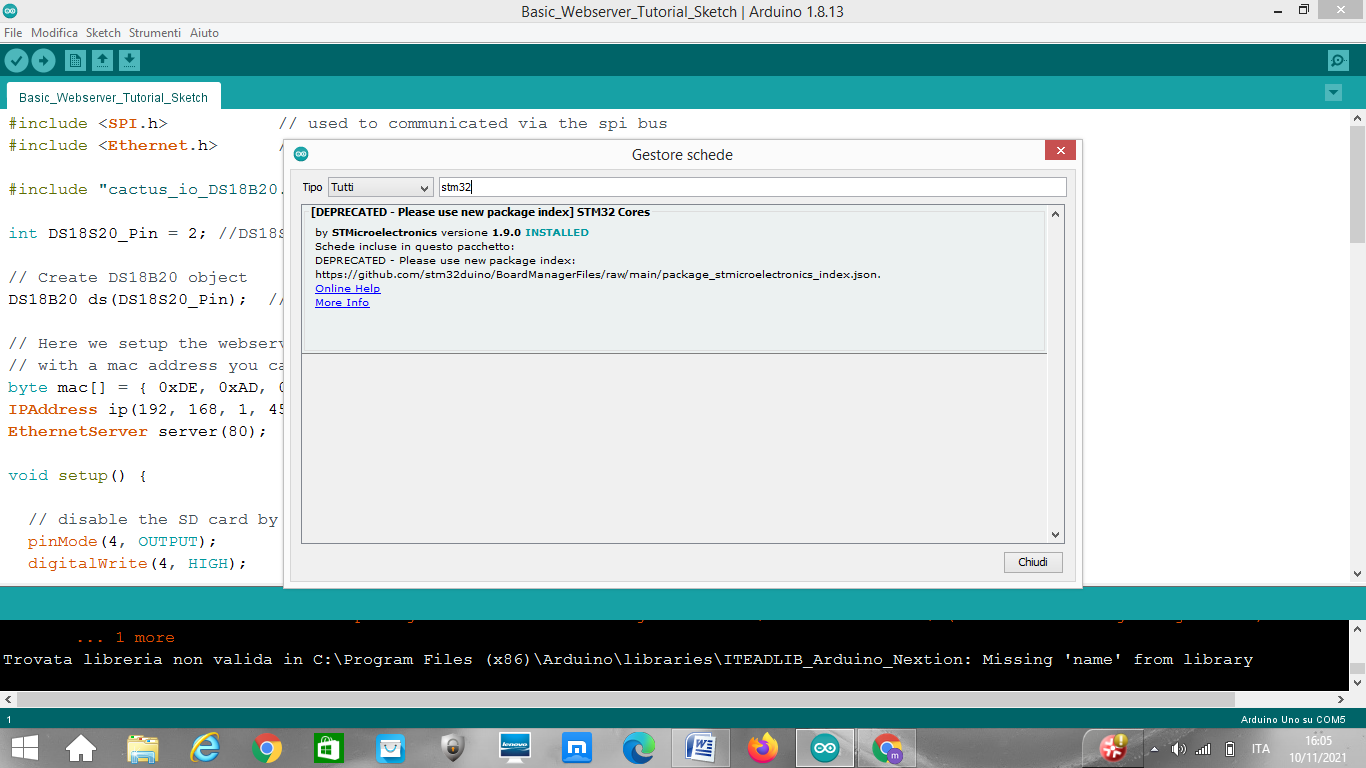 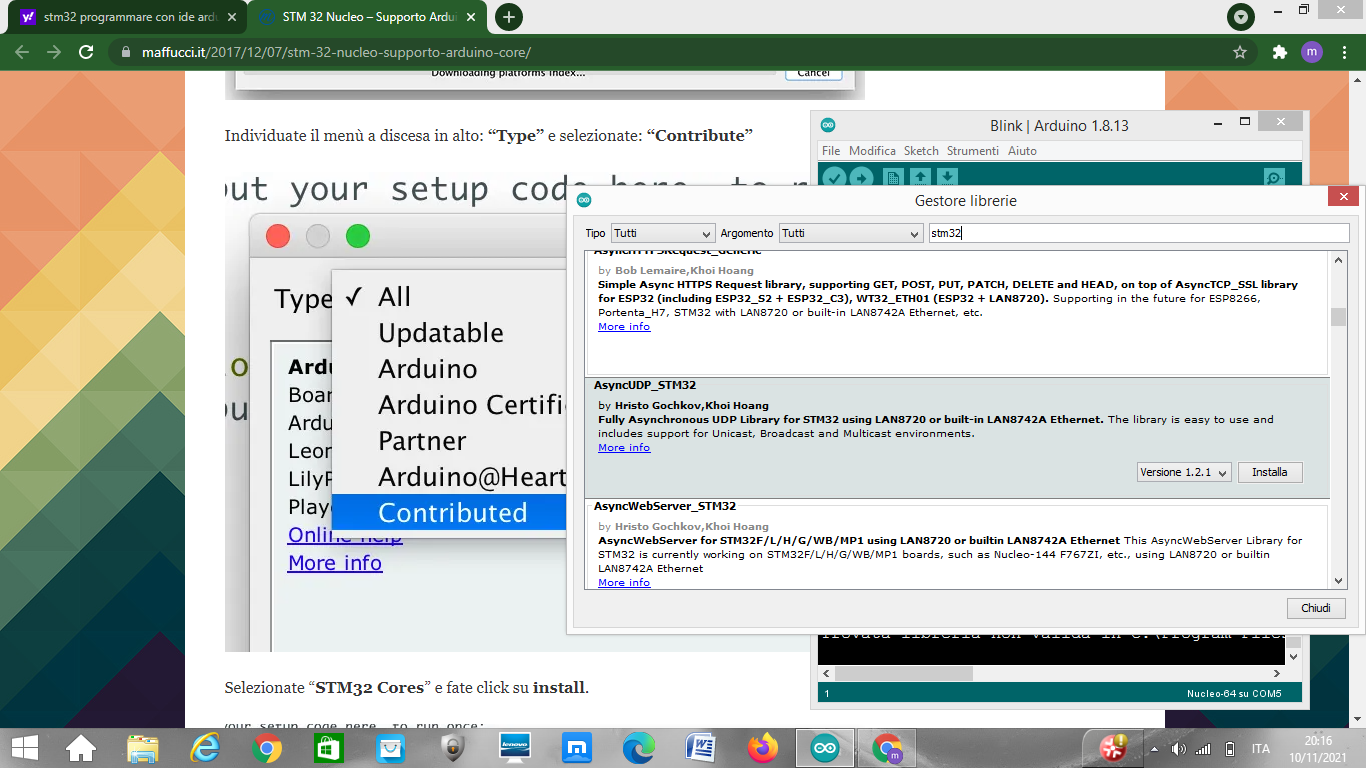 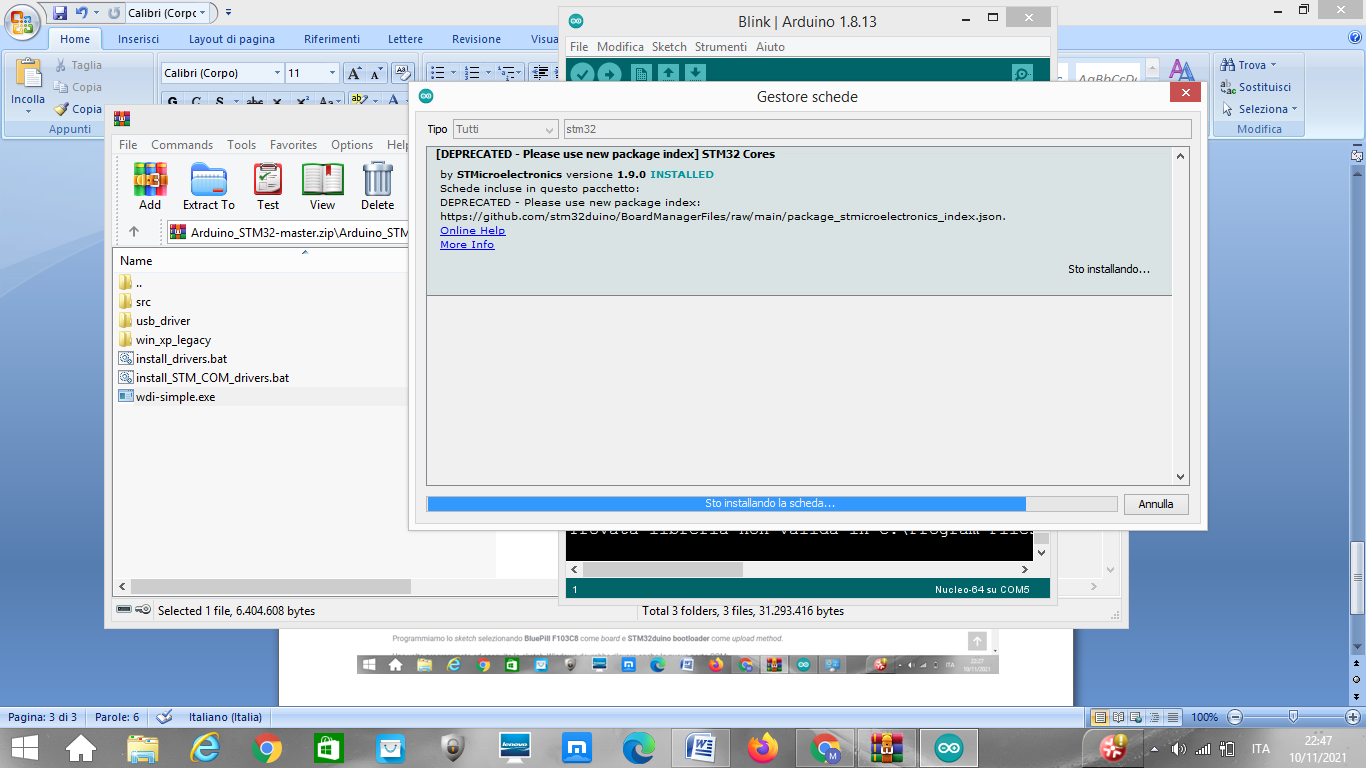 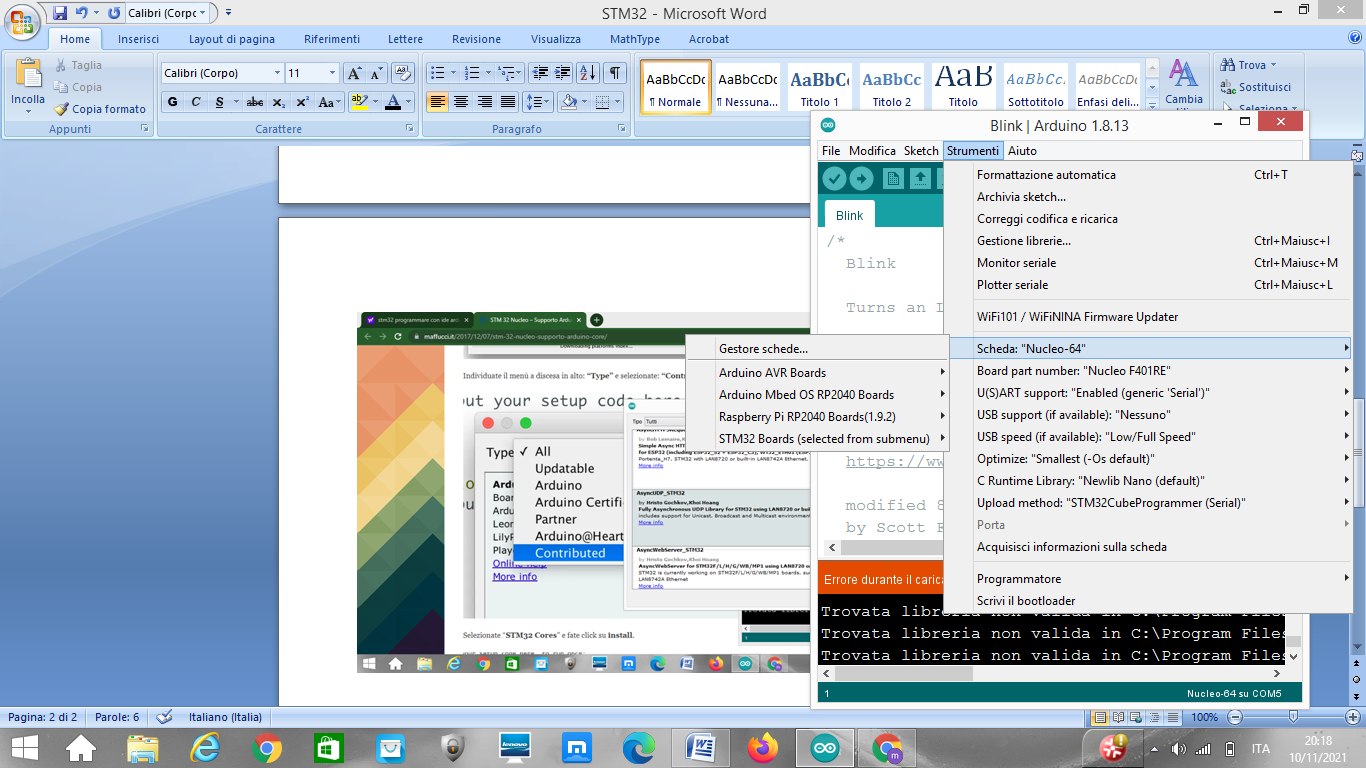 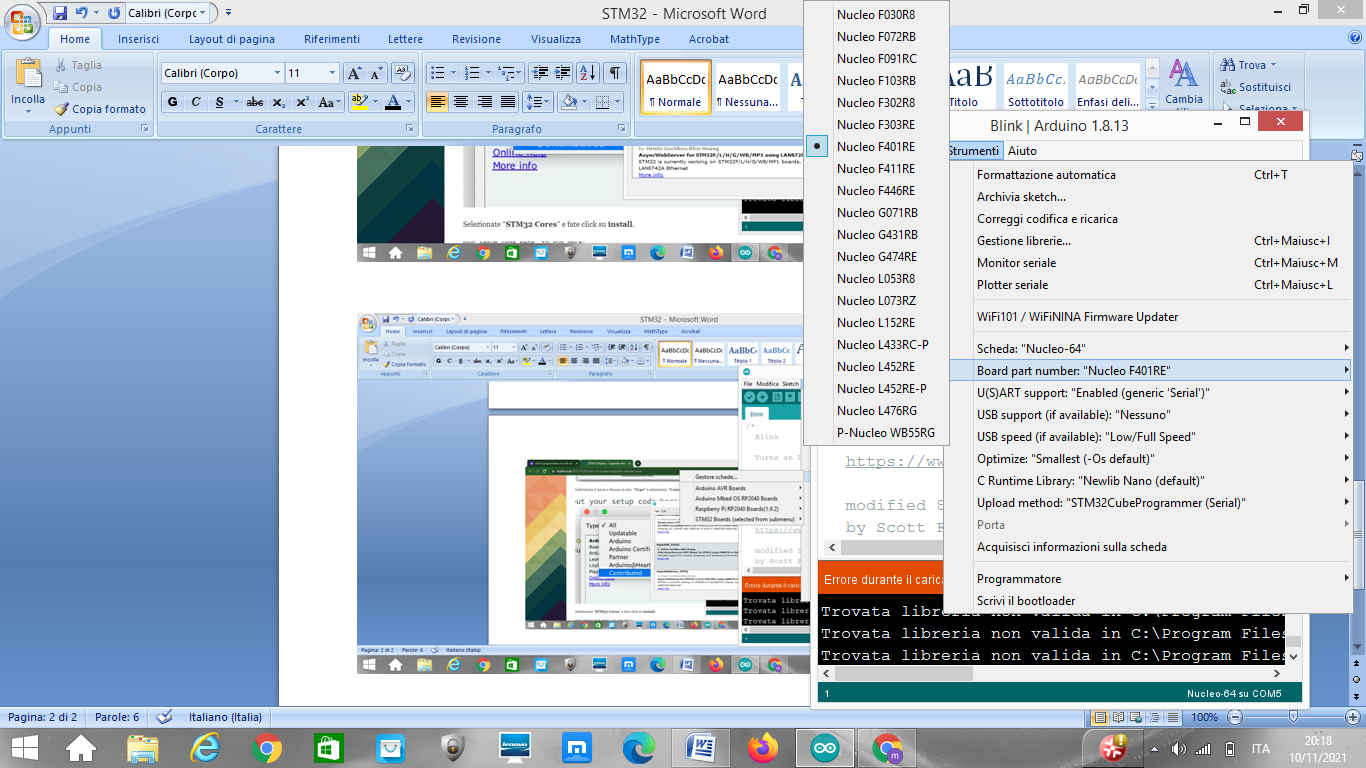 DriversColleghiamo la scheda di sviluppo al nostro PC via USB e verifichiamo come viene rilevata.E’ possibile che Windows non sia in grado di riconoscerla e la visualizzi come Maple 003, in tal caso è necessario installare i relativi drivers: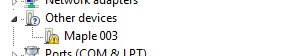 Scarichiamo dal repository Github di Clark i seguenti files:install_STM_COM_drivers.batinstall_drivers.batwdi-simple.exeEseguiamo i due .bat: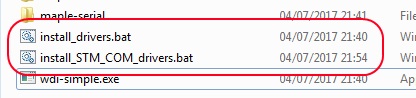 ora la scheda dovrebbe essere riconosciuta correttamente: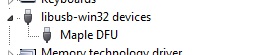 E’ possibile però che non venga riconosciuta anche la porta seriale associata alla scheda.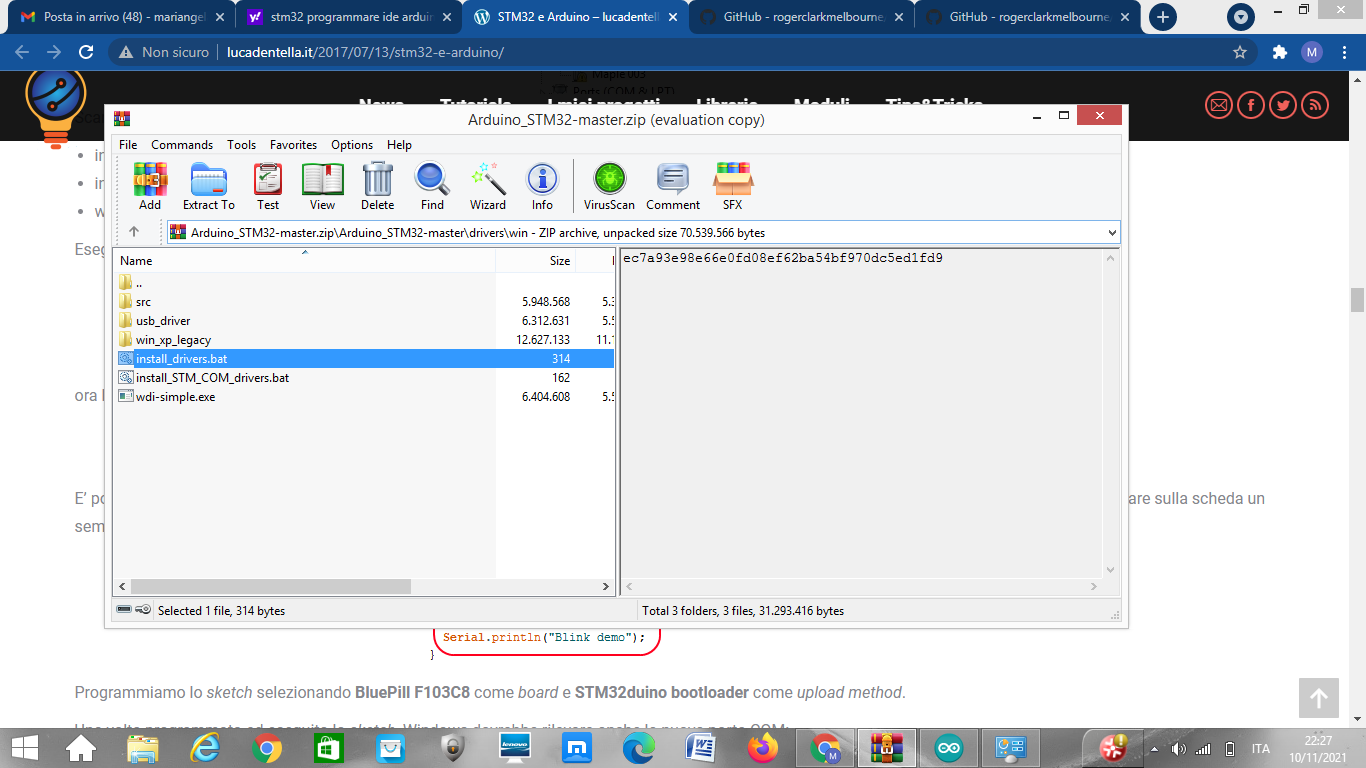 